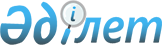 Приозерск қаласында сайлау учаскелерін құру туралы
					
			Күшін жойған
			
			
		
					Қарағанды облысы Приозерск қаласының әкімінің 2016 жылғы 21 қаңтардағы № 1 шешімі. Қарағанды облысының Әділет департаментінде 2016 жылғы 5 ақпанда № 3651 болып тіркелді. Күші жойылды - Қарағанды облысы Приозерск қаласының әкімінің 2018 жылғы 9 қарашадағы № 1 шешімімен
      Ескерту. Күші жойылды - Қарағанды облысы Приозерск қаласының әкімінің 09.11.2018 № 1 (оның алғашқы ресми жарияланған күнінен бастап қолданысқа енгізіледі) шешімімен.
      Қазақстан Республикасының 1995 жылғы 28 қыркүйектегі "Қазақстан Республикасындағы сайлау туралы" Конституциялық заңына, Қазақстан Республикасының 2001 жылғы 23 қаңтардағы "Қазақстан Республикасындағы жергілікті мемлекеттік басқару және өзін-өзі басқару туралы" Заңына сәйкес, Приозерск қаласының әкімі ШЕШІМ ЕТТІ:
      1. Приозерск қаласында осы шешімнің қосымшасына сәйкес сайлау учаскелері құрылсын. 
      2. Осы шешімнің орындалуын бақылау қала әкімі аппараты басшысының міндетін атқарушы А.Н. Исатаевқа жүктелсін. 
      3. Приозерск қаласы әкімінің 2014 жылғы 14 мамырдағы № 3 "Приозерск қаласында сайлау учаскелерін құру туралы" (Нормативтік құқықтық кесімдері мемлекеттік тіркеу тізілімінде 2014 жылғы 2 маусымында тіркелген, "Приозерский Вестник" газетінің 2014 жылғы 6 маусымдағы № 5 (214) санында жарияланған) шешімінің күші жойылды деп танылсын. 
      4. Осы шешім әділет органдарында мемлекеттік тіркелген күннен бастап күшіне енеді және алғаш ресми жарияланғаннан кейін күнтізбелік он күн өткен соң қолданысқа енгізіледі.  № 775 сайлау учаскесі
      Орталығы: "Приозерск қаласының орталық ауруханасы" коммуналдық мемлекеттік кәсіпорны, Транспортная көшесі, 17.
      Шекарасы: Береговая көшесі, Весенняя көшесі, Песчаная көшесі, Нагорная көшесі, Озерная көшесі, Комсомольская көшесі, Новая көшесі, Лесная көшесі, Пионерская көшесі, Полевая көшесі, Приозерная көшесі, Производственная көшесі, Строительная көшесі, Транспортная көшесі, Центральная көшесі, Бауыржан Момышұлы көшесі 5/2, Приморская көшесі, 52, 58, 59. 776 сайлау учаскесі
      Орталығы: "Приозерск қаласының №2 мектеп-балабақша кешені" коммуналдық мемлекеттік мекемесі (акт залы), Достық көшесі, 20. 
      Шекарасы: Абая көшесі 2, 3, 4, 6, 7, 9, 11, 14, 15/1, 25/2; Ағыбай Батыр көшесі 2, 3, 4, 5, 6, 8; Приморская көшесі 1, 2, 4, 6, 8, 10. № 777 сайлау учаскесі
      Орталығы: "Балақай" бөбекжай-бақшасы" коммуналдық мемлекеттік қазыналық кәсіпорны (спорт залы), Совет Армиясы бульвары, 32/2.
      Шекарасы: Совет Армиясы бульвары 9, 14,28, 30, 36; Достық көшесі 25; Бауыржан Момышулы көшесі 12/1, 14/1; "Малахит", "Дзержинец", "Березка", №44841 әскери бөлімі. № 778 сайлау учаскесі
      Орталығы: "Балақай" бөбекжай-бақшасы" коммуналдық мемлекеттік қазыналық кәсіпорны, Совет Армиясы бульвары 32/2.
      Шекарасы: Бауыржан Момышұлы көшесі 3, 5; Совет Армиясы бульвары 34, 38А; Достық көшесі 21. № 779 сайлау учаскесі
      Орталығы: Приозерск қаласының №2 мектеп-балабақша кешені" коммуналдық мемлекеттік мекемесі (спорт залы), Достық көшесі 20.
      Шекарасы: Достық көшелері 7, 11, 21, Ракымжан Қошқарбаев көшесі, 7/1, 7/2, 9; Бауыржан Момышұлы көшесі, 12/2; Пушкин көшесі 6, 9/3, 13. № 780 сайлау учаскесі
      Орталығы: "Приозерск қаласының мемлекеттік мұрағаты" коммуналдық мемлекеттік мекемесі, Достық көшесі 23.
      Шекарасы: Пушкина көшесі 5; Достық көшесі 16, 16/2, 16/3, 18/2, 26. Абая көшесі 17/3. № 781 сайлау учаскесі
      Орталығы: "Достық" балалар жасөспірімдер шығармашылық орталығы (холл), Космонавтов көшесі 2 үй.
      Шекарасы: Дружба Народов көшелері 2, 4/1, 4/2, 4/3; Космонавтов көшесі, 7/2. № 782 сайлау учаскесі
      Орталығы: "Достық" балалар жасөспірімдер шығармашылық орталығы (спорт залы), Космонавтов көшесі 2.
      Шекарасы: Космонавтов көшесі 1, 3, 3/2, 5, 9/1, 9/2, 11. № 783 сайлау учаскесі
      Орталығы: "Балбөбек" бөбекжай-бақшасы" коммуналдық мемлекеттік қазыналық кәсіпорны, Кисунько көшесі 7 "А".
      Шекарасы: Кисунько көшесі 1, 1А, 1Б, 2/2, 4/1, 4/2; Дорохов көшесі, 4/2. Ағыбай Батыр көшесі, 17; Совет Армиясы бульвары 2.  № 784 сайлау учаскесі
      Орталығы: "Приозерск қаласының №1 жалпы орта білім білім мектебі" коммуналдық мемлекеттік мекемесі (спорт залы), Кисунько көшесі 11 "А";
      Шекарасы: Панфилов көшесі 7/1; Балхашская көшесі 2, 2/2, 7/2, 12/1; Гвардейская көшесі, 2, 8/4, 10; Космонавтов көшесі, 1/2. № 785 сайлау учаскесі
      Орталығы: "Приозерск қаласының №1 жалпы орта білім білім мектебі" коммуналдық мемлекеттік мекемесі (мәжіліс залы), Кисунько көшесі,11 "А".
      Шекарасы: Кисунько көшесі 13/1, 13/2, 13/3, 15/1, 15/2, 15/3; Гвардейская көшесі 12.
					© 2012. Қазақстан Республикасы Әділет министрлігінің «Қазақстан Республикасының Заңнама және құқықтық ақпарат институты» ШЖҚ РМК
				
      Қала әкімінің міндетін атқарушы

Д. Сәденов
Приозерск қаласы әкімінің
"Приозерск қаласында сайлау
учаскелерін құру туралы"
2016 ж. "____" ____________
№ ______ шешіміне қосымша 